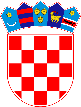 REPUBLIKA HRVATSKASISAČKO-MOSLAVAČKA ŽUPANIJAOPĆINA LIPOVLJANIOPĆINSKO VIJEĆEKLASA:  602-01/24-01/1 URBROJ: 2176-13-24-1Lipovljani, 22.05.2024.Na temelju članka 26. Statuta općine Lipovljani (Službeni vjesnik, broj: 14/21), Općinsko vijeće Općine Lipovljani na 21. sjednici održanoj 22. svibnja 2024. godine donijelo jeI. Izmjene i dopune programajavnih potreba u obrazovanju i odgoju  Općine Lipovljani za 2024. godinuI.U programu javnih potreba u obrazovanju i odgoju  Općine Lipovljani za 2024. godinu (Službeni vjesnik, br.: 99/23) uslijedile su sljedeće izmjene i dopune:U točci I., stavak 1., tablica mijenja se i glasi:- PREDŠKOLSKI ODGOJ I NAOBRAZBAII.	Ove izmjene i dopune Programa stupaju na snagu osmog dana od dana objave u Službenom vjesniku.                                                                                                          Predsjednik                                                                                           Tomislav Lukšić, dipl.ing.šum.+*xfs*pvs*Akl*cvA*xBj*tCi*lrb*ajb*uay*Eck*pBk*-
+*yqw*hzg*ycf*mDv*xag*ycf*zbF*Bjq*uDn*xCc*zew*-
+*eDs*ors*lyd*lyd*lyd*kze*iwj*lCz*lcz*Bwv*zfE*-
+*ftw*ptw*utw*qii*ltm*ocg*vxu*lBD*Cck*DBm*onA*-
+*ftA*wdq*krc*kcx*vja*krq*Cza*vrl*tnl*wok*uws*-
+*xjq*loy*cdw*yrB*FjA*lju*rFs*Duc*hbA*bbj*uzq*-
RASHODPLANIRANOPROMJENAPROMJENA(%)NOVI IZNOSProračunski korisnik 38358 Dječji vrtić Iskrica Lipovljani254.370,00-21.210,00-8,34233.160,00PROGRAM 1007 PREDŠKOLSKI ODGOJ 254.370,00-21.210,00-8,34233.160,00Aktivnost A100001 RASHODI ZA ZAPOSLENE 206.822,00-19.158,00-9,26187.664,00Aktivnost A100003 MATERIJALNI I FINANCIJSKI RASHODI44.876,00    -1.414,00-3,1543.462,00Aktivnost A100004 PREDŠKOLA2.672,00-638,00-23,882.034,00